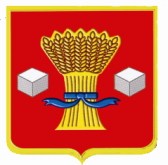 АдминистрацияСветлоярского муниципального района Волгоградской областиПОСТАНОВЛЕНИЕот 27.12.2021                      № 2313В соответствии с Бюджетным кодексом Российской Федерации, Федеральным законом от 06 октября 2003 года № 131-ФЗ «Об общих принципах организации местного самоуправления в Российской Федерации», статьями 30, 31 Федерального закона от 26 октября 2002 года № 127-ФЗ «О несостоятельности (банкротстве)», Федеральным законом от 14 ноября 2002 года № 161-ФЗ «О государственных и муниципальных унитарных предприятиях», руководствуясь Уставом Светлоярского муниципального района Волгоградской области, п о с т а н о в л я ю:1. Утвердить Порядок  предоставления субсидий муниципальным унитарным предприятиям, оказывающим услуги в сфере землеустройства, в целях погашения кредиторской задолженности (прилагается).2. Отделу по муниципальной службе, общим и кадровым вопросам администрации Светлоярского муниципального района Волгоградской области  (Иванова Н.В.) разместить настоящее постановление на официальном сайте Светлоярского  муниципального района Волгоградской области.3. Отделу бюджетно-финансовой политики администрации Светлоярского муниципального района Волгоградской области (Коптева Е.Н.) разместить настоящее постановление в сети Интернет на финансовом портале Светлоярского муниципального района Волгоградской области.4. Настоящее постановление вступает в силу со дня его подписания.5. Контроль  над   исполнением   настоящего   постановления   возложить на заместителя главы Светлоярского муниципального района Волгоградской области Подхватилину О.И.Глава  муниципального района                                                           Т.В.РаспутинаПорядокпредоставления из бюджета Светлоярского муниципального района Волгоградской области субсидий муниципальным унитарным предприятиям, оказывающим услуги в сфере землеустройства, в целях погашения кредиторской задолженности1. Настоящий Порядок разработан в соответствии с Бюджетным кодексом Российской Федерации, Федеральным законом от 06 октября 2003 года    № 131-ФЗ «Об общих принципах организации местного самоуправления в Российской Федерации», статьями 30, 31 Федерального закона от 26 октября 2002 года № 127-ФЗ «О несостоятельности (банкротстве)», Федеральным законом от 14 ноября 2002 года № 161-ФЗ «О государственных и муниципальных унитарных предприятиях» (далее - Субсидии).2. Целью предоставления субсидии является восстановление платежеспособности Предприятия. Субсидия предоставляется Предприятию на безвозмездной и безвозвратной основе в размере, необходимом для погашения кредиторской задолженности (в первоочередном порядке расчетов по заработной плате и уплате налогов, взносов).3. Критерием отбора Предприятий, имеющих право на получение субсидии, является наличие у Предприятия кредиторской задолженности, требующей предоставления собственником имущества предприятия в рамках мер по предупреждению банкротства финансовой помощи в размере, достаточном для погашения денежных обязательств, обязательных платежей и восстановления платежеспособности Предприятия.4. Юридические лица, отвечающие критериям, установленным в пункте 3 настоящего Порядка (далее - получатели Субсидии), должны соответствовать следующим требованиям:в реестре дисквалифицированных лиц отсутствуют сведения о дисквалифицированных руководителе, членах коллегиального исполнительного органа, лице, исполняющем функции единоличного исполнительного органа, или главном бухгалтере получателя Субсидии;отсутствует просроченная задолженность по возврату в бюджет Светлоярского муниципального района Волгоградской области субсидий, бюджетных инвестиций, предоставленных в соответствии с правовыми актами Светлоярского муниципального района Волгоградской области, и иная просроченная задолженность перед бюджетом Светлоярского муниципального района Волгоградской области;не должны являться иностранными юридическими лицами, а также российскими юридическими лицами, в уставном (складочном) капитале которых доля участия иностранных юридических лиц, местом регистрации которых является государство или территория, включенные в утвержденный Министерством финансов Российской Федерации перечень государств и территорий, предоставляющих льготный налоговый режим налогообложения и (или) не предусматривающих раскрытия и предоставления информации при проведении финансовых операций (офшорные зоны), в совокупности превышает 50 процентов;не должны получать средства из бюджета Светлоярского муниципального района Волгоградской области, на основании иных нормативных правовых актов Светлоярского муниципального района Волгоградской области на цели, указанные в пункте 2 настоящего Порядка.5. Условиями предоставления Субсидии являются:наличие соглашения, заключенного между администрацией Светлоярского муниципального района Волгоградской области и получателем Субсидии, о предоставлении Субсидии из бюджета Светлоярского муниципального района Волгоградской области (далее – Соглашение о предоставлении Субсидии);соответствие получателя Субсидии требованиям, указанным в пункте 4 настоящего Порядка, на дату, не ранее первого числа месяца, в котором планируется заключение Соглашения о предоставлении Субсидии;согласие получателя Субсидии на осуществление главным распорядителем бюджетных средств и органом муниципального финансового контроля проверок (мониторинга) соблюдения получателем Субсидии условий, целей и порядка предоставления Субсидии, а также включение такого условия в Соглашение о предоставлении Субсидии;наличие в представленных получателем Субсидии документах достоверной и полной информации.6. Главным распорядителем средств бюджета Светлоярского муниципального района Волгоградской области, предоставляющим Субсидии, является администрация Светлоярского муниципального района Волгоградской области.Размер субсидии определяется исходя из информации (обоснований), представленной получателями Субсидий.   Получатели Субсидий должны использовать средства Субсидии до 31 декабря финансового года, в котором получена Субсидия. 7. Субсидии предоставляются в соответствии со сводной бюджетной росписью бюджета Светлоярского муниципального района Волгоградской области в пределах бюджетных ассигнований, предусмотренных на данные цели решением о бюджете Светлоярского муниципального района Волгоградской области на соответствующий финансовый год и на плановый период.8. Для заключения Соглашения о предоставлении Субсидии получатели Субсидии представляют в администрацию Светлоярского муниципального района Волгоградской области следующие документы:заявку на предоставление Субсидии (в произвольной форме);документы, список кредиторов Предприятия, упорядоченный по величине задолженности, с указанием сроков возникновения и погашения задолженности, а также вступившие в силу судебные решения, подтверждающие размер кредиторской задолженности, и копии предъявленных к исполнению исполнительных документов, выданных на основании судебных актов, с указанием кредитора и величины взыскиваемой суммы (либо реестр требований кредиторов).9. Отдел бюджетно-финансовой политики администрации Светлоярского муниципального района Волгоградской области регистрирует заявку на предоставление Субсидии в день и в порядке их поступления и в течение 3 (трех) рабочих дней со дня регистрации:рассматривает представленные документы на соответствие условиям и требованиям, установленным настоящим Порядком;по итогам рассмотрения документов принимает решение о предоставлении Субсидии либо об отказе в ее предоставлении.10. Основаниями для отказа в предоставлении Субсидии являются:несоответствие получателя Субсидии условиям, указанным в пункте 4 настоящего Порядка;непредставление (представление не в полном объеме) получателем Субсидии документов, определенных пунктом 8 настоящего Порядка;наличие в представленных получателем Субсидии документах недостоверных сведений;в случае недостаточности лимитов бюджетных обязательств, предусмотренных на эти цели решением о бюджете Светлоярского муниципального района Волгоградской области на текущий финансовый год.11. В течение 5 (пяти) рабочих дней со дня принятия решения о предоставлении Субсидий между администрацией Светлоярского муниципального района Волгоградской области и получателем Субсидии оформляется и подписывается соглашение о предоставлении Субсидии из бюджета Светлоярского муниципального района Волгоградской области в соответствии с типовой формой соглашений о предоставлении субсидий (гранта в форме субсидии) юридическим лицам – производителям товаров, работ, услуг, установленной финансовым органом Светлоярского муниципального района Волгоградской области и утвержденной постановлением администрации Светлоярского муниципального района Волгоградской области. 12. В случае уменьшения главному распорядителю бюджетных средств как получателю бюджетных средств ранее доведенных лимитов бюджетных обязательств, приводящего к невозможности предоставления Субсидии в размере, определенном в соглашении о предоставлении Субсидии, в него включается условие о согласовании новых условий соглашения или о расторжении соглашения при недостижении согласия по новым условиям.13. Администрация Светлоярского муниципального района Волгоградской области для перечисления Субсидии на расчетные счета получателей Субсидий, открытые в учреждениях Центрального банка Российской Федерации или других кредитных организациях, в течение 5 (пяти) рабочих дней со дня подписания соглашения о предоставлении Субсидии и не позднее 10 (десяти) рабочих дней со дня принятия решение о предоставлении Субсидии, представляет в Управление Федерального Казначейства по Волгоградской области оформленные в установленном порядке платежные документы для осуществления расходов за счет средств бюджета Светлоярского муниципального района Волгоградской области.14. Перечисление Субсидии осуществляется после предоставления получателем Субсидии документов, указанных в пункте 8 настоящего Порядка, в размере, указанном в заявке и не превышающем общего размера затрат, предусмотренных в Соглашении о предоставлении Субсидии.15. Получателям Субсидий, а также иным юридическим лицам, получаю-щим средства на основании договоров, заключенных с получателями Субсидий, за счет полученных из бюджета Светлоярского муниципального района Волгоградской области, запрещается приобретать средства иностранной валюты, за исключением операций, осуществляемых в соответствии с валютным законодательством Российской Федерации при закупке (поставке) высокотехнологичного импортного оборудования, сырья и комплектующих изделий, а также связанных с достижением целей предоставления этих средств иных операций, определенных настоящим Порядком.16. Соглашение о предоставлении Субсидии может быть прекращено досрочно:16.1. По соглашению сторон.16.2. В одностороннем  порядке без обращения в суд в случаях: изменения действующего законодательства Российской Федерации, законодательства Волгоградской области, муниципальных правовых актов Светлоярского муниципального района Волгоградской области;нарушения получателем Субсидии  целей, условий и порядка предоставления Субсидии, установленных настоящим Порядком и Соглашением о предоставлении Субсидии;неисполнения или ненадлежащего исполнения получателем Субсидии обязательств, установленных в Соглашении о предоставлении Субсидии;уменьшения главному распорядителю как получателю бюджетных средств ранее доведенных лимитов бюджетных обязательств на предоставление Субсидии при недостижении согласия с получателем Субсидии новых условий Соглашения о предоставлении Субсидии.Порядок расторжения устанавливается в Соглашении о предоставлении Субсидии.Соглашение о предоставлении Субсидии не может быть расторгнуто в одностороннем порядке получателем Субсидии.17. Субсидии подлежат возврату в бюджет Светлоярского муниципального района Волгоградской области в следующих случаях:нарушения порядка, целей и условий предоставления Субсидий, предусмотренных настоящим Порядком и Соглашением о предоставлении Субсидии, в том числе по фактам проверок (мониторинга), проведенных главным распорядителем как получателем бюджетных средств и органом муниципального финансового контроля;представления недостоверных сведений, повлекших необоснованное получение Субсидии;наличия неиспользованных в отчетном финансовом году остатков Субсидии. 18. Получатели Субсидий обязаны вернуть в бюджет Светлоярского муниципального района Волгоградской области остаток Субсидии, неиспользованный в отчетном финансовом году, в срок до 1 февраля года, следующего за годом предоставления Субсидии. 19. В случае выявления нарушений порядка, целей и условий предоставления Субсидии, установленных настоящим Порядком и Соглашением о предоставлении Субсидии, представления недостоверных сведений, повлекших необоснованное получение Субсидии, а также невозврата остатка Субсидии, не использованного в отчетном финансовом году, администрация Светлоярского муниципального района Волгоградской области уведомляет получателя Субсидии о выявленных нарушениях с требованием об их устранении и (или) необходимости возврата остатка Субсидии в течение 3 (трех) рабочих дней со дня выявления указанных нарушений и приостанавливает предоставление Субсидии до полного устранения указанных нарушений.20. Получатель Субсидии обязан устранить выявленные нарушения, указанные в пункте 19 настоящего Порядка, а также обеспечить возврат остатка Субсидии, неиспользованного в отчетном финансовом году, в течение 10 (десяти) рабочих дней со дня получения требования администрации Светлоярского муниципального района Волгоградской области об устранении нарушений и (или) необходимости возврата остатка Субсидии, неиспользованного в отчетном финансовом году.21. В случае неустранения получателем Субсидии нарушений в соответствии с требованиями, указанными в пункте 20 настоящего Порядка, администрация Светлоярского муниципального района Волгоградской области в течение 3 (трех) рабочих дней со дня окончания срока, установленного для устранения нарушений, направляет получателю Субсидии требование о необходимости возврата полученной Субсидии (остатка Субсидии) в бюджет Светлоярского муниципального района Волгоградской области.Получатель Субсидии обязан произвести возврат полученной Субсидии  (остатка Субсидии) в бюджет Светлоярского муниципального района Волгоградской области в течение 10 (десяти) рабочих дней со дня получения требования администрации Светлоярского муниципального района Волгоградской области. 22. В случае невозврата полученной Субсидии (остатка Субсидии) в соответствии с пунктом 21 настоящего Порядка, а также остатка Субсидии, неиспользованного в отчетном финансовом году в сроки, указанные в пункте 20 настоящего Порядка, в добровольном порядке, взыскание производится в судебном порядке. Заявление в суд должно быть подано администрацией Светлоярского муниципального района Волгоградской области в течение 30 (тридцати) дней со дня истечения срока, установленного для возврата Субсидии (остатка Субсидии).23. Получатель Субсидии обязан обеспечить ведение учета расходования полученной Субсидии и представление отчета о расходовании Субсидии по форме, установленной финансовым органом Светлоярского муниципального района Волгоградской области.Отчет о расходовании Субсидии представляется в отдел бюджетно-финансовой политики администрации Светлоярского муниципального района Волгоградской области ежеквартально до 20 числа месяца, следующего за отчетным кварталом, с приложением копий подтверждающих документов.Главный распорядитель как получатель бюджетных средств имеет право устанавливать в соглашении сроки и формы предоставления получателем Субсидии дополнительной отчетности.24. Ответственность за целевое использование Субсидии, а также за достоверность представляемых документов и сведений несет руководитель  получателя Субсидии.25. Проверку (мониторинг) соблюдения целей, условий и порядка предоставления Субсидии осуществляют главный распорядитель бюджетных средств и орган муниципального финансового контроля Светлоярского муниципального района Волгоградской области.Управляющий делами                                                                         Л.Н.ШершневаУТВЕРЖДЕНпостановлением администрации Светлоярского муниципального районаВолгоградской областиот 27.12.2021 г. № 2313